Sede Legale: Corso Nizza, 11 – 12100 Cuneo (CN)Tel. 0171.552298 - C/F e Partita IVA: 03429970043 - www.avalsrl.it  formazione@avalsr.it MODULO DI ISCRIZIONE PER L’ABILITAZIONE ALLA CONDUZIONE DEI GENERATORI DI VAPORE – …. GRADO(DA COMPILARE IN STAMPATELLO)Dati del Datore di LavoroNome della società:……………………………………………………………………..Responsabile del personale iscritto…………………………………………………..Part. IVA.:…………………………………………C.F.…………….………………………SDI fatturazione elettronica: ………………………………………………………………Attività:…………………………………………………………….…………………………..Indirizzo:……………………………………………………………………………………….____________________________________________________________________________________________1111111111111111111111111111111CAP……………………Città…………………………………..……………………………Tel.:…………………………………:………………………………………………………..e-mail (obbligatoria):………………………………………..…………………………….Dati fatturazioneNome della società:……………………………………………………………………..Part. IVA:…………………………………………………………………………………C.F.……………………………………………………………………………CODICE UNIVOCO fatturazione elettronica:…………………………………………Indirizzo:………………………………………………………………………………………____________________________________________________________________________________________1111111111111111111111111111111CAP……………………Città………………………………………………………………..Tel.:…………………………………………………………………………………………..e-mail OBBLIGATORIA:………………………………………………………………….Indirizzo PEC OBBLIGATORIO:…………………………………………………………Dati dell’IscrittoCognome:…………………………………………………………………………………Nome: ………………………………………………………………………………………Mansione:……………………………………………………………………………………Codice Fiscale(obbligatorio):……………………………………………………………Nato/a    il:……./……/…………a …………………………………………………Provincia…………..  CAP………………Stato………...…….……………………………Residente in:……………………………………………………………………………..……Provincia………………CAP……………………………………………Via:……………………………………………………………………….N°……………………Tel.:………………………………………………:………………………………….………….e-mail(obbligatoria):……………………………………………………………………..……Titolo di Studio (OBBLIGATORIO) ………………………………………………………….    PARTECIPANTE DIPENDENTE DI UN’AZIENDAL’azienda dichiara che il partecipante ha:  preso visione dell’Informativa ex Art. 13 del regolamento Europeo n. 2016/679 GDPR allegata al modulo di iscrizione e presta il proprio consenso al trattamento dei dati personali per le finalità in essa indicate; un’età minima di 18 anni, compiuti all’atto della iscrizione;ottima comprensione della lingua italiana parlata e scritta; i requisiti formativi o scolastici, come da D.M. 74 del 07/08/2020. L’azienda inoltre: si impegna affinché lo svolgimento stage termini in data contestuale alla parte teorica; dichiara che il tutor aziendale è in possesso di patentino di pari o grado superiore a quello del corso richiesto; dichiara che la caldaia in pressione usata durante le ore della parte pratica ha la producibilità adeguata al grado di corso frequentato;attesta l’idoneità psico-fisica del candidato al lavoro specifico; attesta che i dati sopra riportati sono veritieri. Timbro e firma della società ____________________________________Data ___/___/_____                                      	                                                                                                                         Firma del partecipante     PARTECIPANTE AUTONOMO Dichiara: di avere preso visione dell’Informativa ex Art. 13 del regolamento Europeo n. 2016/679 GDPR allegata al modulo di iscrizione e di prestare il proprio consenso al trattamento dei dati personali per le finalità in essa indicate; di avere un’età minima di 18 anni, compiuti all’atto della iscrizione;di avere un’ottima comprensione della lingua italiana parlata e scritta; di possedere i requisiti formativi o scolastici, come da D.M. 74 del 07/08/2020; di allegare il certificato medico di idoneità; di impegnarsi affinché lo svolgimento stage termini contestualmente alla parte teorica; di inviare alla Aval i dati e il contatto aziendale ove effettuerà le ore di stage; di inviare alla Aval i dati e il contatto del tutor che deve essere possesso di patentino di pari o grado superiore a quello del corso richiesto; che la caldaia in pressione usata durante le ore della parte pratica ha la producibilità adeguata al grado di corso frequentato; che i dati sopra riportati sono veritieri. Data ___/___/_____                                     	                                		                                                                                                Firma del partecipante 									__________________________IDONEITÀ PER RILASCIO ATTESTATO Attestato rilasciato: attestato di frequenza e profitto; Presenza 90% del monte ore del corso;Superamento test di valutazione. Oggetto: Informativa ex art. 13 del Regolamento Europeo n. 2016/679 (General Data Protection Regulation – GDPR)La informiamo con la presente che il Regolamento Europeo n. 2016/679 (General Data Protection Regulation-GDPR) prevede la tutela delle persone fisiche rispetto al trattamento dei dati personali.Ai sensi della predetta normativa, il trattamento dei Suoi dati personali sarà improntato ai principi di correttezza, liceità e trasparenza e di tutela della Sua riservatezza e dei Suoi diritti.Ai sensi dell’art. 13 del Regolamento Europeo n. 2016/679 (General Data Protection Regulation-GDPR), Le forniamo le seguenti informazioni:1.	Finalità e modalità del trattamento dei datiI dati personali da Lei comunicati verranno trattati dal Titolare su supporto cartaceo ed informatico.I Suoi dati personali ci sono stati forniti e saranno trattati esclusivamente per finalità strettamente connesse e strumentali all’adempimento delle obbligazioni inerenti ai rapporti contrattuali che intercorrono ed intercorreranno tra Lei, la sua azienda datrice di lavoro (eventualmente) e la nostra società e, in particolare:-	per l’erogazione del Corso di Formazione sull’utilizzo in sicurezza delle attrezzature di lavoro o altre tipologie di corso-	per l’aggiornamento quinquennale della formazione previsto dalla legge;-	per adempiere agli obblighi previsti dalle norme di legge civilistiche, dai regolamenti, dalla normativa comunitaria.Il trattamento dei dati personali è realizzato per mezzo delle operazioni indicate all’art. 4 comma 1 n. 2) del GDPR e precisamente: raccolta, registrazione, organizzazione, conservazione, consultazione, elaborazione, modificazione, selezione, estrazione, raffronto, utilizzo, interconnessione, blocco, comunicazione, cancellazione e distruzione dei dati.2.	Natura della raccolta dei dati e conseguenze di un eventuale mancato conferimentoIl conferimento dei Suoi dati personali è facoltativo.Il loro eventuale mancato conferimento comporterebbe però l’impossibilità da parte della nostra azienda di erogare il Corso di Formazione 3.	Comunicazione e diffusione dei datiI Suoi dati personali ai fini dell’esecuzione del contratto e per le finalità sopra indicate, potranno essere comunicati:-	al nostro personale ed ai nostri collaboratori debitamente incaricati ed autorizzati nei limiti in cui la comunicazione risulti necessaria per le finalità sopra illustrate;- all’Autorità Giudiziaria a fronte di formale richiesta motivata.I dati conferiti non sono oggetto di trasferimento all’estero.I dati personali comunicati non saranno oggetto di diffusione.Conservazione dei datiI dati personali conferiti saranno conservati dal Titolare del Trattamento per la durata di minimo cinque anni per gli eventuali rinnovi come da accordo Stato Regioni 2012 e per un periodo minimo di 10 anni come previsto dalla normativa obbligatoria in materia contabile e fiscale.Diritti dell’interessatoNella Sua qualità di interessato, ha i diritti di cui all’art. 15 GDPR e precisamente i diritti di: ottenere la conferma dell'esistenza o meno di dati personali che La riguardano;ottenere l'indicazione: a) dell'origine dei dati personali; b) delle finalità e modalità del trattamento; c) della logica applicata in caso di trattamento effettuato con l'ausilio di strumenti elettronici; d) degli estremi identificativi del titolare, dei responsabili e del rappresentante designato ai sensi dell'art. 3, comma 1, GDPR; e) dei soggetti o delle categorie di soggetti ai quali i dati personali possono essere comunicati o che possono venirne a conoscenza in qualità di rappresentante designato nel territorio dello Stato, di responsabili o incaricati; ottenere: a) l'aggiornamento, la rettifica ovvero, quando avete interesse, l'integrazione dei dati; b) la cancellazione, la trasformazione in forma anonima o il blocco dei dati trattati in violazione di legge, compresi quelli di cui non è necessaria la conservazione in relazione agli scopi per i quali i dati sono stati raccolti o successivamente trattati; c) l'attestazione che le operazioni di cui alle lettere a) e b) sono state portate a conoscenza, anche per quanto riguarda il loro contenuto, di coloro ai quali i dati sono stati comunicati o diffusi, eccettuato il caso in cui tale adempimento si rivela impossibile o comporta un impiego di mezzi manifestamente sproporzionato rispetto al diritto tutelato;  opporsi, in tutto o in parte: a) per motivi legittimi al trattamento dei dati personali che La riguardano, ancorché pertinenti allo scopo della raccolta; b) al trattamento di dati personali che La riguardano a fini di invio di materiale pubblicitario o di vendita diretta o per il compimento di ricerche di mercato o di comunicazione commerciale. Ove applicabili, avete altresì i diritti di cui agli artt. 16-21 GDPR (Diritto di rettifica, diritto all’oblio, diritto di limitazione di trattamento, diritto alla portabilità dei dati contrattuali e grezzi di navigazione, diritto di opposizione), nonché il diritto di reclamo all’Autorità Garante.Modalità di esercizio dei dirittiPotrà esercitare in qualsiasi momento i diritti inviando una email o una lettera raccomandata a.r. all’indirizzo del Titolare indicato qui di seguito.Titolare del trattamentoIl titolare del trattamento è la società:AVAL SRL C.so Nizza, 1112100 CuneoEmail: avalsrl@legalmail.it									            AVAL SRL									                  Dott. Ing. Roberto CORINO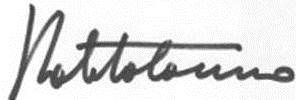 RevisioneDataDescrizioneRedattoRedattoApprovatoApprovato011/01/2022Compilazione inizialeRSGDIR101/07/2022Sostituito logo Aval – Inserita e-mail formazione – Divisa indicazione P.I./C.F./C.U. – RSGDIR208/11/2022Inserimento: dati fatturazione, partecipante dipendente e partecipante autonomo, idoneità RSGDIR